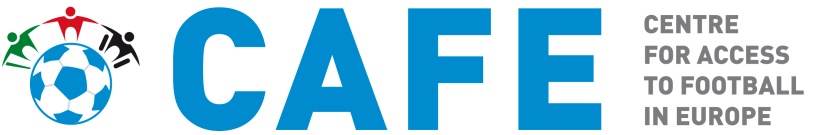 2-я международная конференция CAFE 2015Заявка на компенсацию расходов на проездЗаполните данную форму и отправьте ее нам не позднее 17 часов 31 августа 2015 года.CAFE компенсирует расходы на проезд ограниченному количеству посетителей конференции CAFE 2015 «Футбол для всех, доступ для всех» (Total Football Total Access), которая состоится на стадионе Стад-де-Франс в Париже 30-31 октября 2015 года. Компенсация расходов может быть предоставлена только участникам, нуждающимся в финансовой помощи для приезда на конференцию.Условия компенсации расходов на проезд к месту проведения конференции CAFE:Количество компенсационных пакетов ограничено; компенсация предоставляется только членам ассоциаций или групп болельщиков-инвалидов (национальных или клубных), представителям организаций инвалидов, меньшинств или болельщиков, а также представителям других некоммерческих организаций.Если вам требуется сопровождающий/персональный помощник для сопровождения к месту проведения конференции, не забудьте указать его/ее данные. Оплачиваются только бюджетные тарифы на авиа-, железнодорожный или автомобильный транспорт от вашего города до Парижа. Компенсационный пакет не предусматривает возмещения иных расходов на проезд или непредвиденных расходов. Завтрак предоставляется в отеле; обед и прохладительные напитки предоставляются всем участникам как в первый, так и во второй день конференции.При подаче заявки на компенсацию вам необходимо будет представить документы, подтверждающие расходы на проезд. При положительном решении вы должны будете забронировать билеты самостоятельно; потраченные средства CAFE возместит вам во время конференции. CAFE предоставляет размещение в отеле рядом с местом проведения конференции. Условия проживания: отель 3***, размещение в двухместных номерах (по возможности). Если вам требуется размещение в номере с расширенными возможностями доступа, укажите. Размещение участников в отеле от CAFE будет организовано оптимальным образом.Обратите внимание: CAFE не компенсирует расходы на страхование поездки и личную страховку. Вы оплачиваете эти расходы самостоятельно.Каждый участник и персональный помощник/сопровождающий, прибывающий во Францию из-за границы, должен иметь действующий паспорт и несет личную ответственность за наличие виз, которые могут быть необходимы ему/ей для въезда в страну. CAFE с готовностью предоставит письмо-приглашение. Каждый участник (в том числе сопровождающий/персональный помощник) также должен заполнить форму регистрации на конференцию CAFE. Мы ожидаем большое количество запросов на участие в конференции и советуем вам заполнить заявку как можно раньше. Основной заявитель  Персональный помощник / сопровождающий (если требуется) Представитель CAFE может связаться с вами для уточнения деталей вашей заявки. Если вам требуется помощь по заполнению формы заявки, пожалуйста, свяжитесь с представителями CAFE:Email: conference@cafefootball.eu Телефон: +44 (0)20 8621 2405Дополнительные вопросы отправляйте на conference@cafefootball.eu.Просим вас заполнить и отправить данную форму заявки не позднее 31 августа 2015 года. Если в отношении вас будет принято положительное решение, CAFE свяжется с вами в максимально короткие сроки. ОбращениеИмяФамилияГражданствоОрганизацияФункция / должностьПочтовый адрес (включая страну)Контактный адрес emailКонтактный телефон (моб.)Номер паспортаСтрана, выдавшая паспортТребуется ли вам виза для посещения Франции?Какой вид компенсации вы запрашиваете? ТОЛЬКО ПРОЕЗД; ТОЛЬКО ПРОЖИВАНИЕ; или ПРОЕЗД И ПРОЖИВАНИЕТребования по доступности условий проезда и места размещения для лиц с ограниченными возможностями(укажите)Сопровождает ли вас в дороге персональный помощник / сопровождающий?Если да, требуется ли ему/ей компенсация расходов? ТОЛЬКО ПРОЕЗД; ТОЛЬКО ПРОЖИВАНИЕ; ПРОЕЗД И ПРОЖИВАНИЕ; БЕЗ КОМПЕНСАЦИИОбращениеИмяФамилияГражданствоОрганизацияФункция / должностьПочтовый адрес (включая страну)Контактный адрес emailКонтактный телефон (моб.)Номер паспортаСтрана, выдавшая паспортТребуется ли вам виза для посещения Франции?Требования по доступности условий проезда и места размещения для лиц с ограниченными возможностями(укажите)Кратко обоснуйте ваше желание посетить конференцию; укажите сферу вашей деятельности / организацию / интересы, которые имеют отношение к конференции.